                                                  Methodological Worksheet  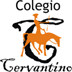                                                                     English Department                                                                    Miss Débora Pinto P. UNIT I. Cultural ElementsName:_____________________________________ Grade: 8 básico    Date: ______________CMO: Completar oraciones usando pasado simple en afirmativo, negativo y pregunta.Principio del formularioI. Put the verbs into the correct form (simple past).Last year I(spend) __________________my holiday in Ireland. It(be) __________________great. I(travel) __________________around by car with two friends and we(visit) _________lots of interesting places. In the evenings we usually(go) __________________to a pub. One night we even(learn) __________________some Irish dances. We(be) __________________very lucky with the weather. It(not / rain) __________________a lot. But we(see) __________________some beautiful rainbows. Where(spend / you) __________________your last holiday? II.   There is a mistake in each sentence.  Underline the error, and then write a correct sentence.Final del formulario